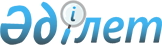 О внесении изменений и дополнений в постановления Правительства Республики Казахстан от 25 июня 1996 года № 790 и от 19 ноября 1999 года № 1754
					
			Утративший силу
			
			
		
					Постановление Правительства Республики Казахстан от 29 ноября 2003 года № 1214. Утратило силу постановлением Правительства Республики Казахстан от 5 августа 2013 года № 796      Сноска. Утратило силу постановлением Правительства РК от 05.08.2013 № 796.      Правительство Республики Казахстан постановляет: 

      1. Внести в некоторые решения Правительства Республики Казахстан следующие изменения и дополнения: 

      1) в постановление  Правительства Республики Казахстан от 25 июня 1996 года N 790 "О Перечне республиканских государственных предприятий" (САПП Республики Казахстан, 1996 г., N 29, ст. 256): 

      в Перечне республиканских государственных предприятий, утвержденном указанным постановлением: 

      в разделе "Министерство образования и науки Республики Казахстан": 

      графу 2 строки, порядковый номер 470-104, дополнить словами "имени Сарсена Аманжолова"; 

      графу 2 строки, порядковый номер 470-133, дополнить словами "имени Манаша Козыбаева"; 

      графу 2 строки, порядковый номер 470-137, дополнить словами "имени Махамбета Утемисова"; 

      строку, порядковый номер 470-155, исключить; 

      графу 2 строки, порядковый номер 470-170, дополнить словами "имени Жангир хана; 

      2) (Подпункт 2) утратил силу - постановлением Правительства РК от 28 октября 2004 г. N 1111  ) 

 

      2. Настоящее постановление вступает в силу со дня подписания.       Премьер-Министр 

      Республики Казахстан 
					© 2012. РГП на ПХВ «Институт законодательства и правовой информации Республики Казахстан» Министерства юстиции Республики Казахстан
				